北投磺港溪願景論壇【審議人才培訓課程】如果你在北投居住、就學、就業！如果你對如何帶領公共討論有興趣！如果你對審議是什麼有興趣！如果你對社區事務有興趣！…千萬不要錯過，歡迎來報名。在社區事務、公共議題、或各種溝通討論中，審議的精神可以融入生活，而在本次一天的課程中，我們將講課與實際演練結合，後續有機會實際上場和更多歷經各種審議討論的主持人們合作、相互學習。時間：108年8月11日週日09：20-16：30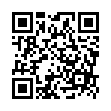 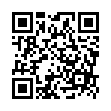 地點：北投社區大學二樓202教室
(臺北市北投區中山路5-12號，詳細交通資訊http://www.btcc.org.tw/about/transport.php)費用：免費人數限制：30人報名方式：(1)網路報名https://forms.gle/HTfFk21jWASkNBTT7 (2)傳真報名：02-28962660北投文化基金會 陳小姐收。流程表：指導單位：文化部主辦單位：財團法人台北市北投文化基金會協辦單位：臺北市北投社區大學北投磺港溪願景論壇【審議人才培訓課程 報名表】【報名方式】網路報名https://forms.gle/HTfFk21jWASkNBTT7E-mail報名：ptcfmail@ms56.hinet.net傳真報名：02-28962660北投文化基金會 陳小姐收。時間內容09：20-09：30報到09：30-12：30關於審議的二三事(含什麼是審議民主、審議的精神、審議討論的各種樣貌等)12：30-13：30午餐13：30-16：30關於審議主持、實際演練(含審議主持的提醒及實際體驗)姓名：手機：用餐：□葷食 □素食 □不用餐出生年份：民國__________年E-mail：E-mail：教育程度：□國中(含)以下 □高中(職) □大專(學)校院 □研究所(含)以上教育程度：□國中(含)以下 □高中(職) □大專(學)校院 □研究所(含)以上就學或就業情形：□學生□家管□工作中□退休□其他__________________________________________就學或就業情形：□學生□家管□工作中□退休□其他__________________________________________對於審議討論的了解：□完全不了解□有一些了解，曾經(下方可以複選)□參加過審議人才培訓課程□擔任過審議討論的主持人/桌長/紀錄□參加過公民會議/世界咖啡館/願景工作坊/參與式預算
□其他__________________________________________對於審議討論的了解：□完全不了解□有一些了解，曾經(下方可以複選)□參加過審議人才培訓課程□擔任過審議討論的主持人/桌長/紀錄□參加過公民會議/世界咖啡館/願景工作坊/參與式預算
□其他__________________________________________